
АДМИНИСТРАЦИЯ СУРОВИКИНСКОГО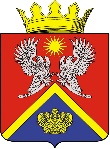 МУНИЦИПАЛЬНОГО РАЙОНАВОЛГОГРАДСКОЙ ОБЛАСТИПОСТАНОВЛЕНИЕот 08.02.2021	    			№ 72 Об утверждении Порядка определения объема и условийпредоставления из бюджета Суровикинского муниципальногорайона Волгоградской области муниципальным бюджетным и автономным учреждениям субсидий на иные цели        В соответствии со статьей  78.1 Бюджетного кодекса Российской Федерации, постановлением Правительства Российской Федерации от 22 февраля 2020г.  № 203 «Об общих требованиях к нормативным правовым актам и муниципальным правовым актам, устанавливающим порядок определения объема и условия предоставления бюджетным и автономным учреждениям субсидий на иные цели»  постановляю:	1. Утвердить прилагаемый Порядок определения объема и условий предоставления из бюджета Суровикинского муниципального района Волгоградской области муниципальным бюджетным и автономным учреждениям субсидий на иные цели.	2. Признать утратившим силу постановление администрации Суровикинского муниципального района Волгоградской области от 16.12.2015 № 1089 «Об утверждении Порядка определения объема и условий предоставления из бюджета Суровикинского муниципального района Волгоградской области бюджетным и автономным учреждениям субсидий на иные цели».	3. Контроль за  исполнением  настоящего  постановления возложить на заместителя главы Суровикинского муниципального района  Волгоградской  области по экономике и инвестиционной  политике , начальника отдела по экономике и инвестиционной  политике Т.А. Гегину.4. Настоящее постановление вступает в силу после обнародования путем размещения на информационном стенде в здании администрации  Суровикинского муниципального района, расположенном по адресу: Волгоградская область, г. Суровикино, ул. Ленина, 64, и распространяет свое действие на правоотношения, возникшие с 01.01.2021.Глава Суровикинского муниципального  района                                                        И.В. Дмитриев